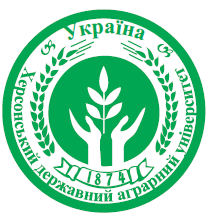 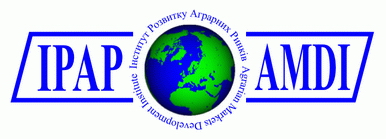 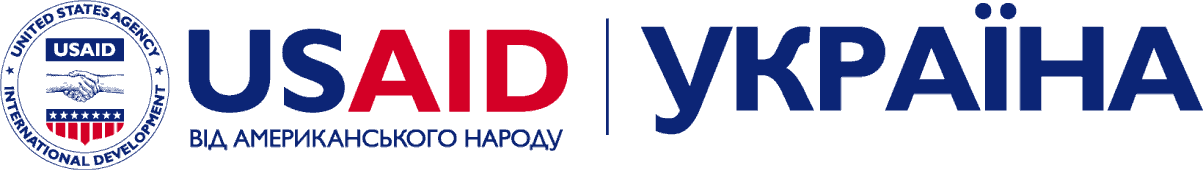 Вода для агросекторуПрограма тренінгу«Особливості залучення фінансових джерел до програм із реконструкції та будівництва нових польових зрошувальних систем та комунальних водогонів»м. Херсон, вул. Стрітенська, 23, ауд. 104						01.12.2016 рокуМодератор: завідувач кафедри сільськогосподарських меліорацій Грановська Л.М.10.20 – 10.50Реєстрація учасників10.50 – 11.15Презентація проекту USAID «Вода для агросектору». Методологія, особливості реалізації, результати.Олексій Ліпков, регіональний координатор проекту USAID «Вода для агросектору»  у Херсонській області 11.15 – 11.40Взаємодія із бізнесом для залучення інвестицій у модернізацію зрошувальних систем. Державно-приватне партнерство як базис для проведення модернізації зрошувальних систем.Мансур Аметов, технічний експерт проекту  USAID «Вода для агросектору»11.40– 12.10Обговорення, відповіді на питання, підведення підсумків роботи 